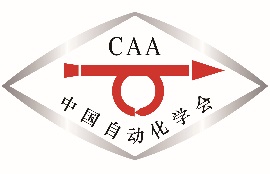 承办智能自动化学科前沿讲习班申  请  书中国自动化学会办公室制年  月  日申 请 人：申请单位：联 系 人：通讯地址：邮政编码：电    话：电子邮件：一、申办单位基本情况一、申办单位基本情况一、申办单位基本情况一、申办单位基本情况单位名称单位地址邮政编码申办负责人职称/职务联系电话手    机电子信箱传    真二、拟申办讲习班基本内容二、拟申办讲习班基本内容二、拟申办讲习班基本内容二、拟申办讲习班基本内容1.讲习班主题：主题选择依据及背景介绍：2.学术主任：学术主任照片及简介1： 学术主任照片及简介2：3.承办单位：4.会议时间及地点：5.拟邀报告人：报告人简介1：报告人简介2：报告人简介3：6.讲习班预计参会代表来源及规模：7.讲习班预算（包括收费标准，收支预算等）：8.日程安排：1.讲习班主题：主题选择依据及背景介绍：2.学术主任：学术主任照片及简介1： 学术主任照片及简介2：3.承办单位：4.会议时间及地点：5.拟邀报告人：报告人简介1：报告人简介2：报告人简介3：6.讲习班预计参会代表来源及规模：7.讲习班预算（包括收费标准，收支预算等）：8.日程安排：1.讲习班主题：主题选择依据及背景介绍：2.学术主任：学术主任照片及简介1： 学术主任照片及简介2：3.承办单位：4.会议时间及地点：5.拟邀报告人：报告人简介1：报告人简介2：报告人简介3：6.讲习班预计参会代表来源及规模：7.讲习班预算（包括收费标准，收支预算等）：8.日程安排：1.讲习班主题：主题选择依据及背景介绍：2.学术主任：学术主任照片及简介1： 学术主任照片及简介2：3.承办单位：4.会议时间及地点：5.拟邀报告人：报告人简介1：报告人简介2：报告人简介3：6.讲习班预计参会代表来源及规模：7.讲习班预算（包括收费标准，收支预算等）：8.日程安排：三、关于本次讲习班的一些设想三、关于本次讲习班的一些设想三、关于本次讲习班的一些设想三、关于本次讲习班的一些设想四、讲习班申办意见四、讲习班申办意见四、讲习班申办意见四、讲习班申办意见我保证上述所填文字真实。正式向中国自动化学会提出申请承办讲习班。承诺主办单位提出的承办要求，有能力将讲习班办好。申办负责人（签名）：             年   月    日我保证上述所填文字真实。正式向中国自动化学会提出申请承办讲习班。承诺主办单位提出的承办要求，有能力将讲习班办好。申办负责人（签名）：             年   月    日我保证上述所填文字真实。正式向中国自动化学会提出申请承办讲习班。承诺主办单位提出的承办要求，有能力将讲习班办好。申办负责人（签名）：             年   月    日我保证上述所填文字真实。正式向中国自动化学会提出申请承办讲习班。承诺主办单位提出的承办要求，有能力将讲习班办好。申办负责人（签名）：             年   月    日